廊坊市青少年宫红领巾电视台实践基地效果图及工艺要求2023年3月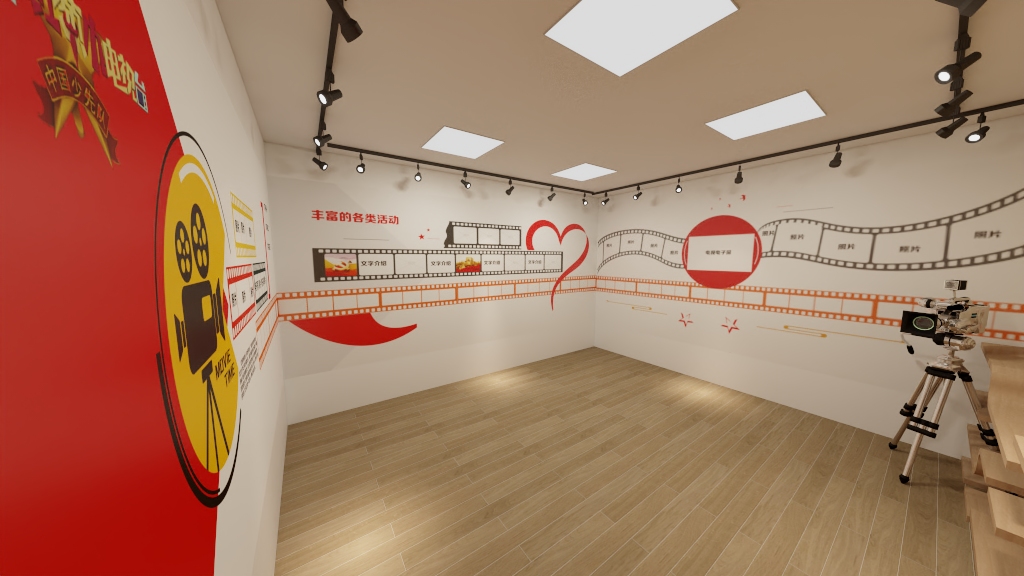 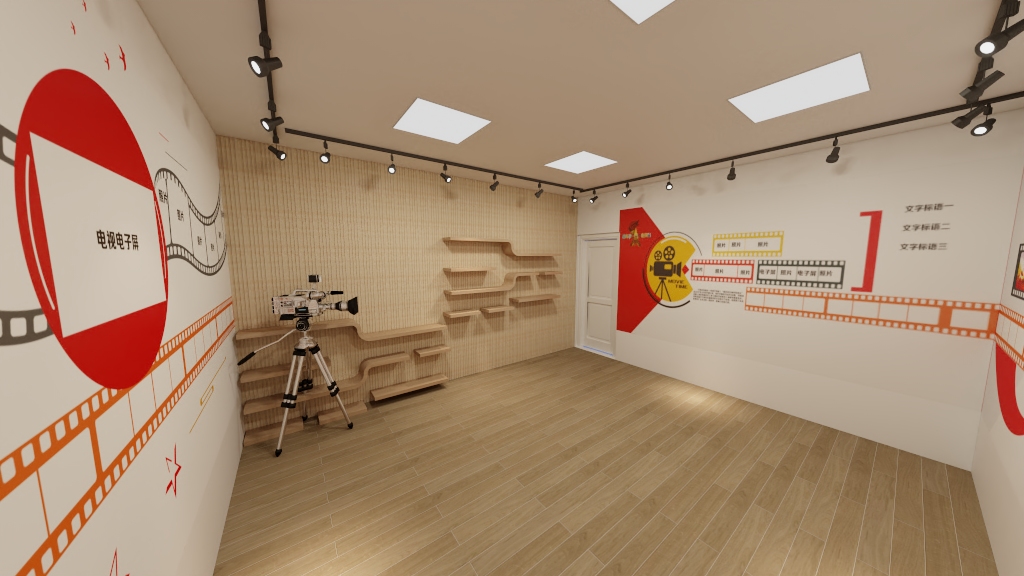 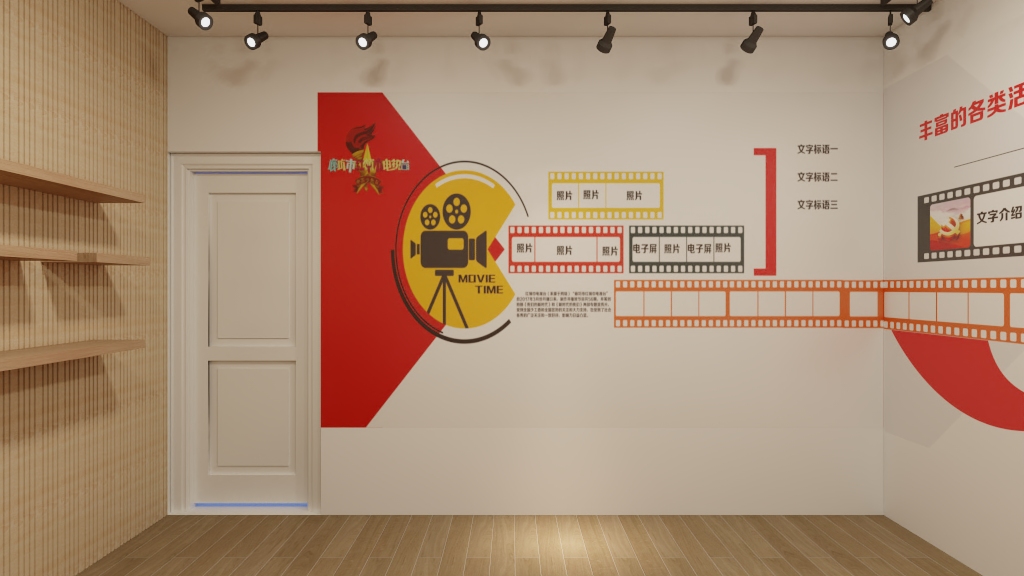 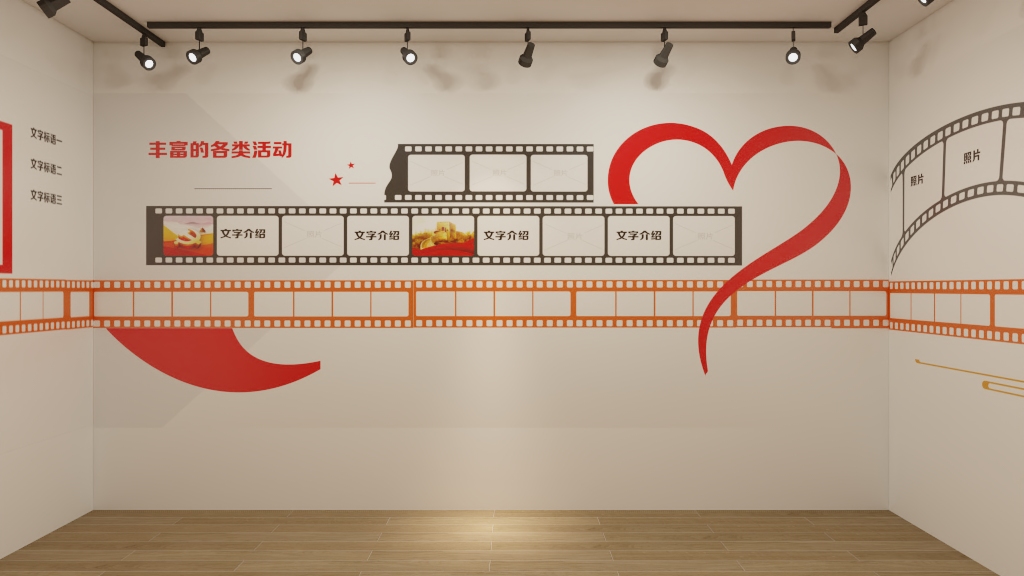 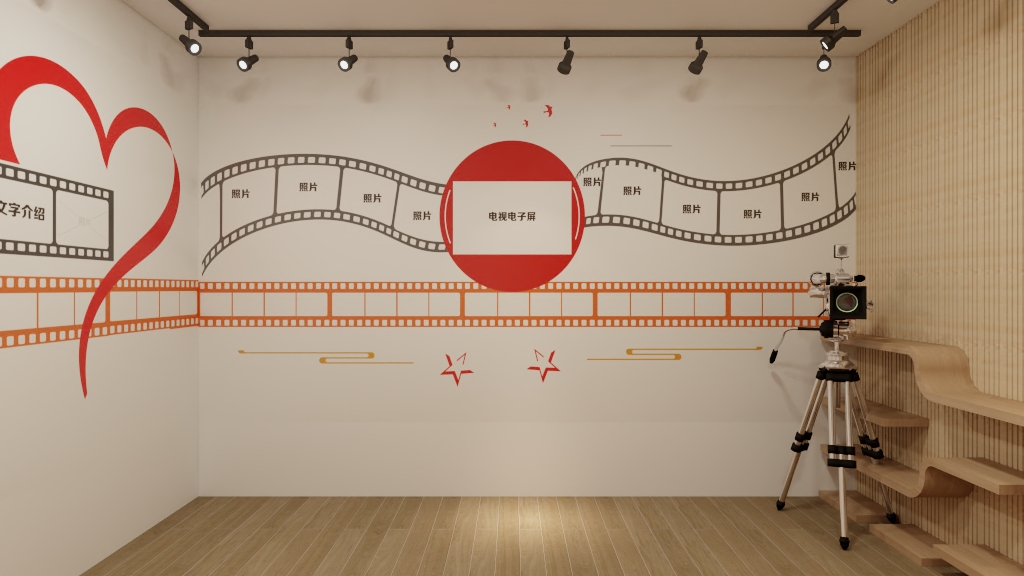 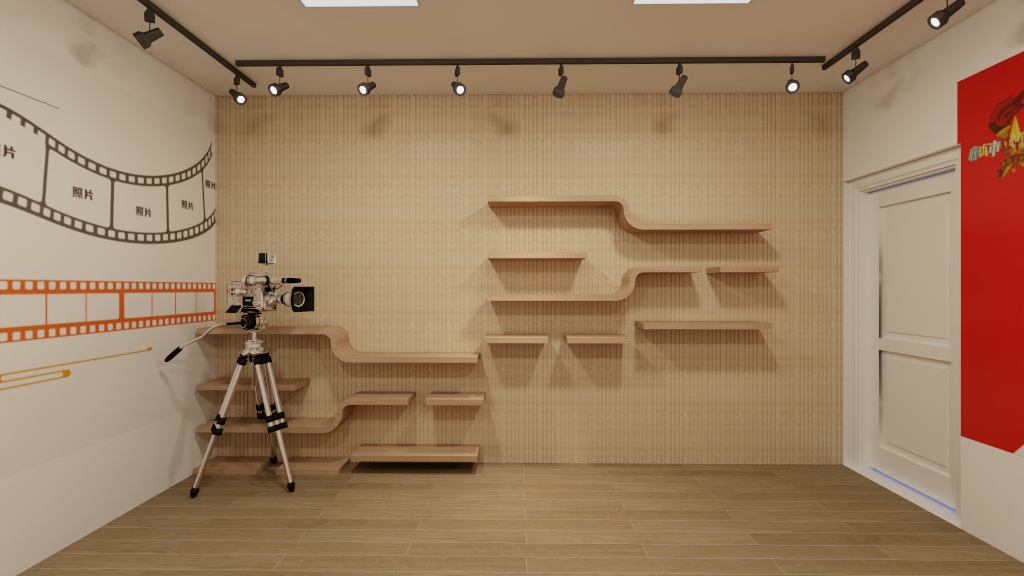 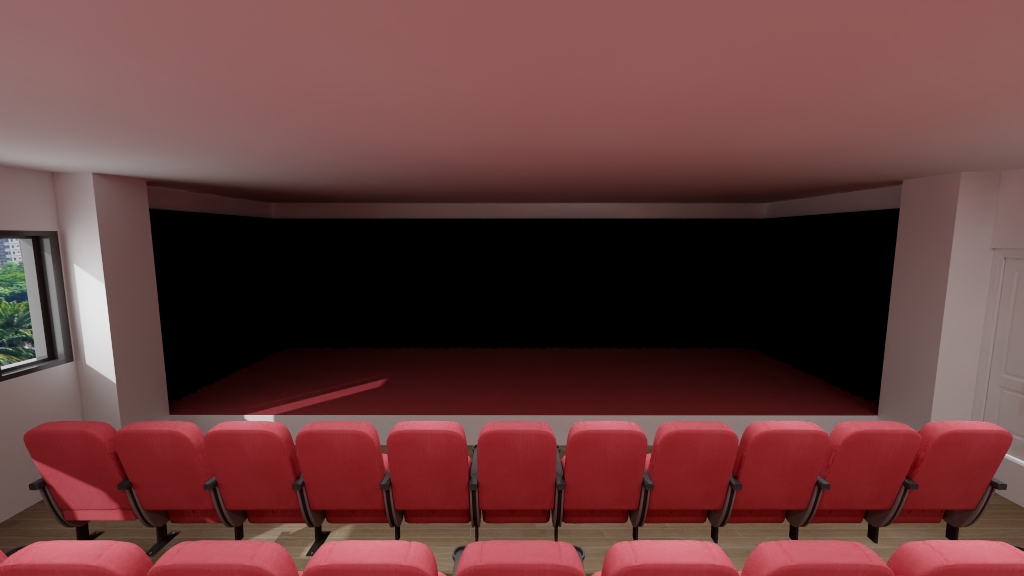 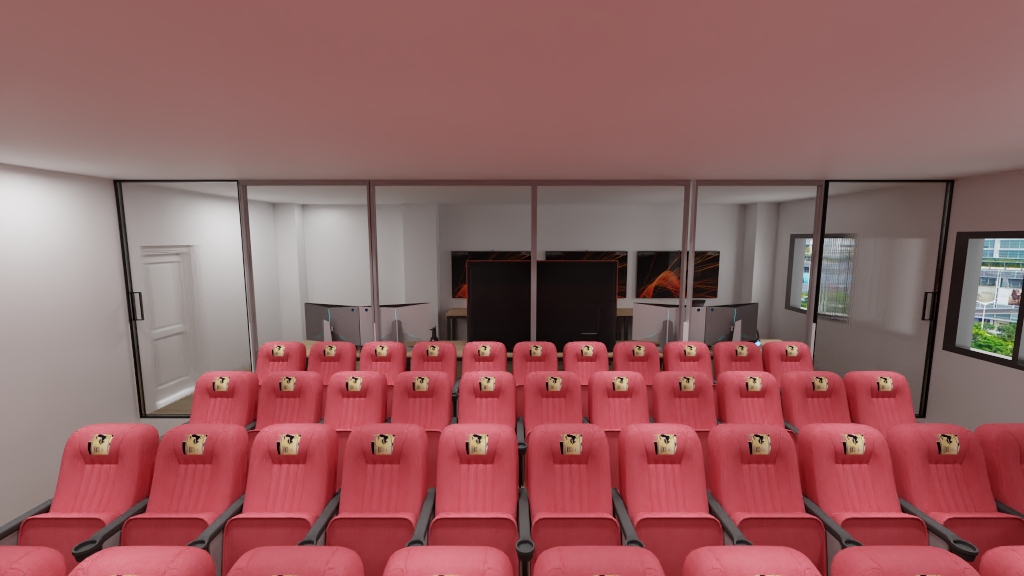 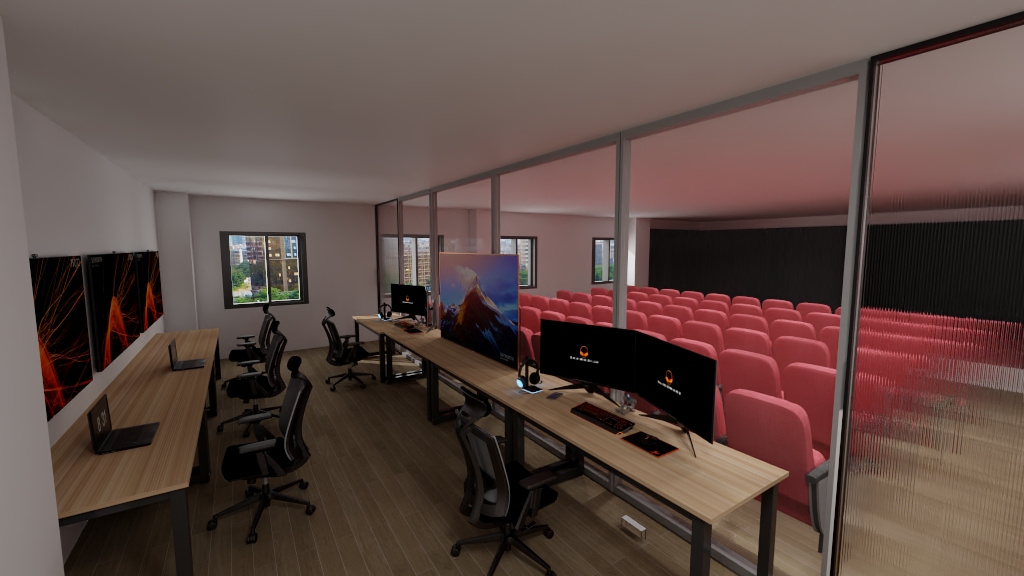 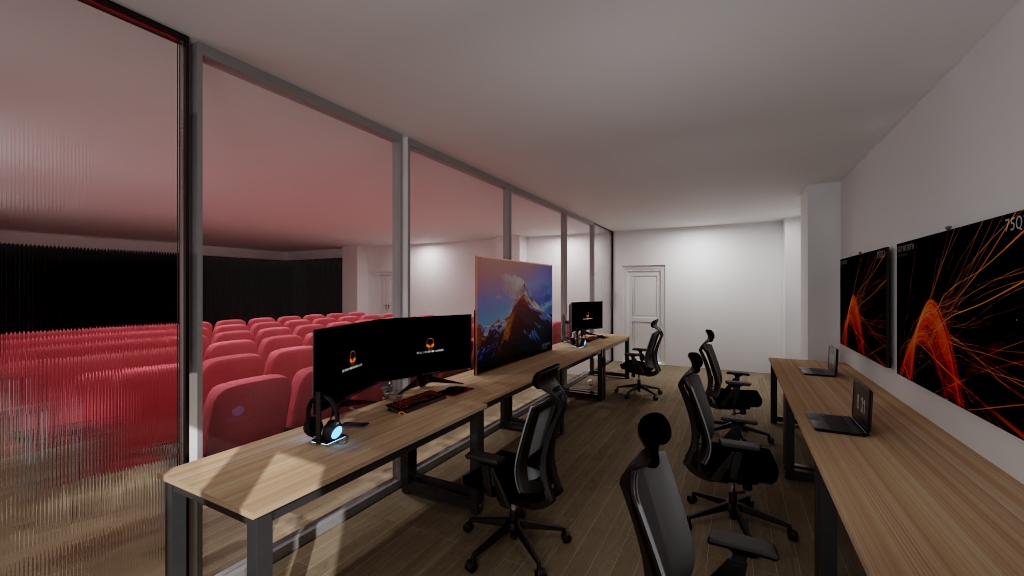 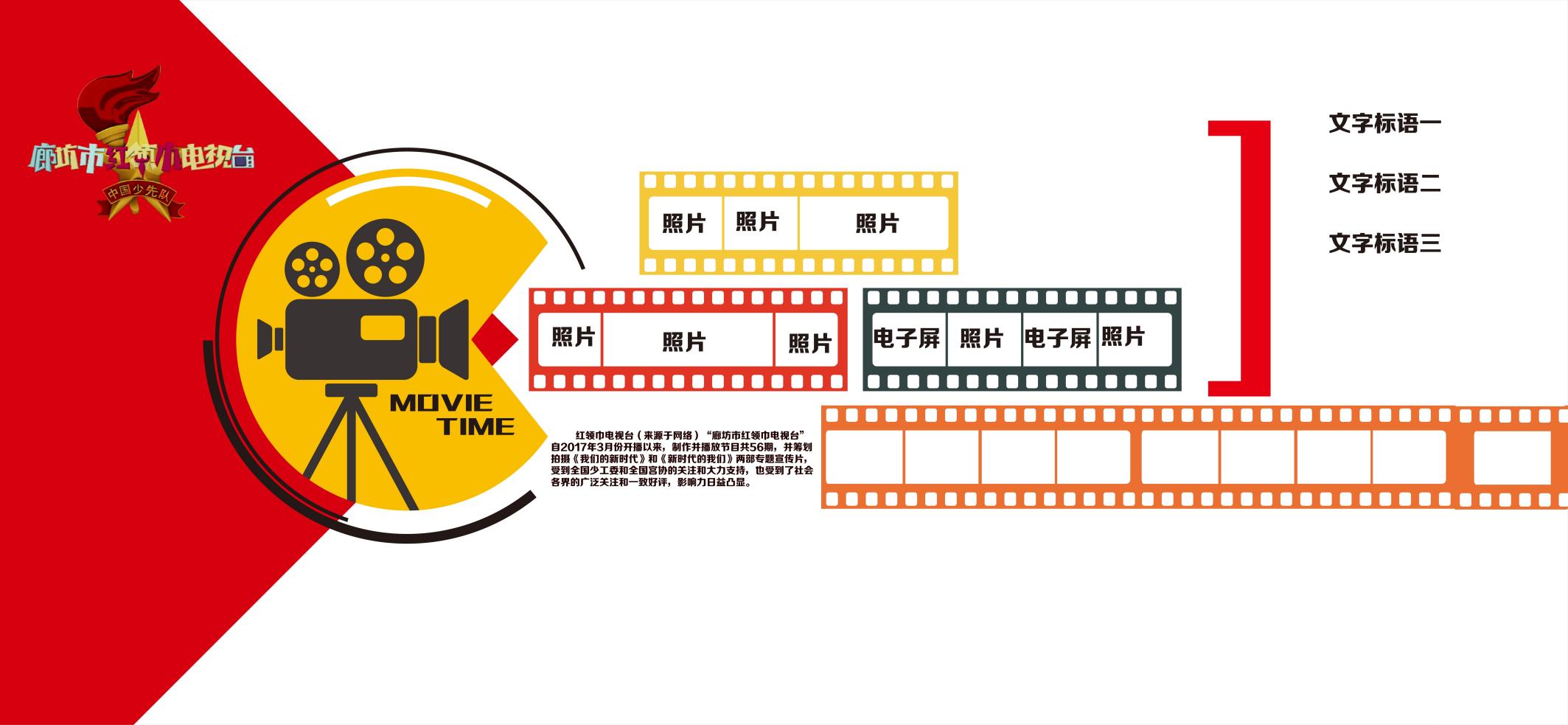 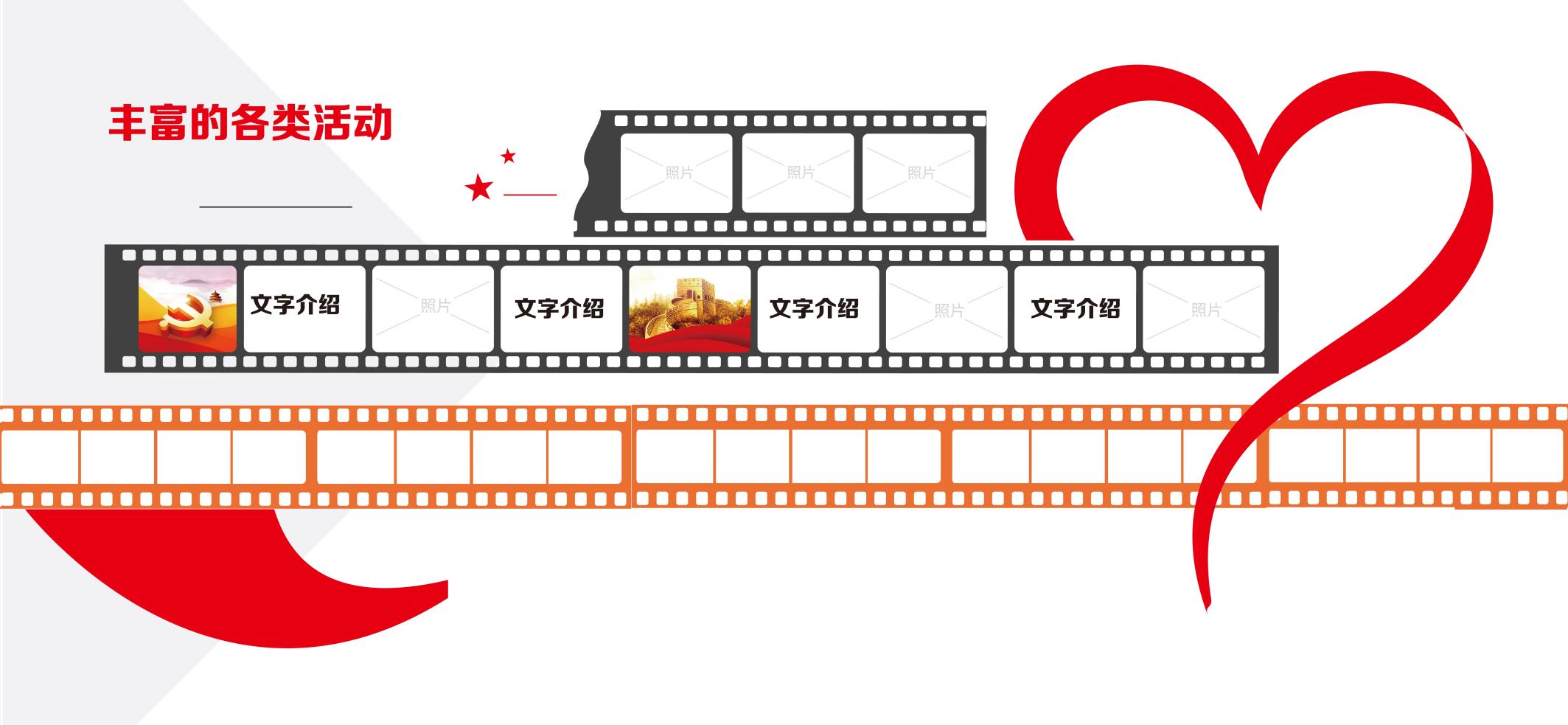 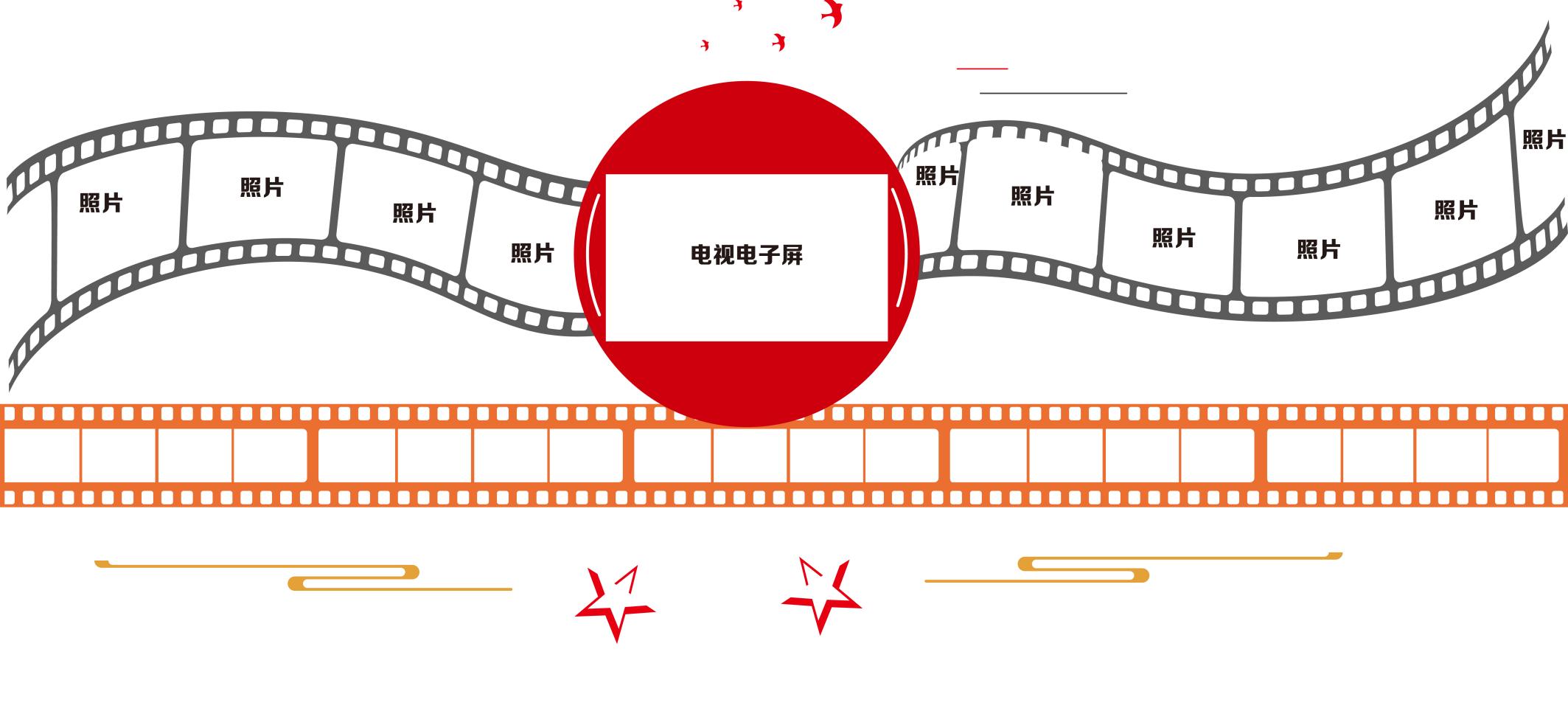 装修内容包括以下部分：一、红领巾电视台制作室装修内容：（1）小剧场空间隔断，建设红领巾电视台制作室，隔断采用不锈钢和玻璃材质组合；（2）制作室内工作台及座椅；（3）视频制作电脑2台并配有监视器。二、红领巾电视台展示装修内容：（1）室内墙面改造，采用轻钢龙骨与木质龙骨组合，表面钉装装饰材料板；（2）隔断墙面外层装饰格栅板，内层涂料抹白；（3）展示内容设计；（4）展示造型全部为PVC、UV和亚克力组合，并配有50寸及以上电子屏一块，7寸以上媒体机9块。（5）亮化采用LED灯带，和LED顶灯作为主要照明，LED射灯对装饰墙面进行投射，对墙面添加立体感。